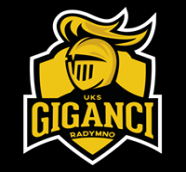 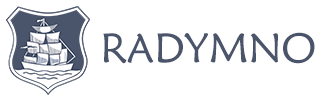 Dni Sportu w Radymnie 2019„V Turniej rocznika 2004 I MŁODSI,,Stadion miejski w Radymnie, dnia 08.06.2019r. (sobota) od godz. 11:30.1. Organizator i współorganizatorzy:MIASTO RADYMNOUCZNIOWSKI  KLUB SPORTOWY GIGANCI RADYMNO2. Cel turnieju:Popularyzacja piłki nożnej w Mieście jako formy aktywnego spędzania czasu, integracja między młodzieżą z różnych miejscowości.3. Termin i miejsce:Dnia 08.06.2019r. (sobota) godz. 11:30. Stadion miejski w Radymnie, ul. Lwowska 16.4. Regulamin:W turnieju bierze udział 4 drużyny.Rozgrywki prowadzone systemem każdy z każdym ,mecz i rewanż.W turnieju biorą udział dzieci urodzone w roku 2004 i młodsze.Drużyna może liczyć maksymalnie 12 zawodników.Za zwycięstwo drużyna otrzymuje 3pkt, za remis 1 pkt., za przegraną 0 pkt.Rozgrywki prowadzone na boisku   o rozmiarach 40 m x 65 m (bramki 5m  x2m)Czas meczu 2x 10 minut , przerwa  2 min.Zespół składa się z 5 zawodników w polu + bramkarz.Mecze rozgrywane będą piłką nożną o rozmiarze 5.Zmiany dokonywane są systemem hokejowym.Piłka z autu wprowadzana jest za głowy.Rzut karny wykonuje się z odległości 7 m.Bramkarz wprowadza piłkę do gry ręką lub nogą.Podczas wykonywania stałych fragmentów gry zawodnicy drużyny przeciwnej muszą znajdować się w odległości 5 m od piłki.Nie obowiązuje przepis o spalonym.Stosowane kary wychowawcze: 2 min., 5 min. i dyskwalifikacja (wykluczenie)O wyższym miejscu w tabeli decydują: ilość punktów, bezpośrednie spotkanie, lepsza różnica bramek, więcej strzelonych bramek.O przyznaniu nagród indywidualnych decydują organizatorzy. Nagrody indywidualne -  najlepszy strzelec , najlepszy zawodnik , najlepszy bramkarz.Uczestnicy ubezpieczają się we własnym zakresie.Organizator nie ponosi odpowiedzialności za udział w grze osób chorych i wynikające z tego tytułu wypadki i ich skutki.Organizator zapewnia: gorące posiłek, napoje oraz opieką medyczną na czas trwania rozgrywek.W kwestiach spornych decyzję podejmują organizatorzy turnieju.Wszyscy uczestnicy startując w turnieju wyrażają zgodę na publikacje ich wizerunku w relacjach z przebiegu turnieju zamieszczonych w mediach oraz materiałach promocyjnych organizatora . Grupy rocznikowo2004 – Grzegorz KUD2006 – Damian HALWA2008 – Paweł CHLASTAWA2010 – Krzysztof PETYNIA2011 – Oskar HAMACHER2012 – Paweł CHLASTAWA